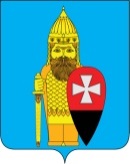 СОВЕТ ДЕПУТАТОВ ПОСЕЛЕНИЯ ВОРОНОВСКОЕ В ГОРОДЕ МОСКВЕ РЕШЕНИЕот 29 ноября 2017 года № 08/18Об участии депутатов Совета депутатов поселения Вороновское в работе комиссий, осуществляющих открытие работ и приемку оказанных услуг и (или) выполненных работ по капитальному ремонту общего имущества в многоквартирных домах, проведение которого обеспечивает Фонд капитального ремонта многоквартирных домов города Москвы   В соответствии с пунктом 2 статьи 1 Закона города Москвы 
от 16 декабря 2015 года № 72 «О наделении органов местного самоуправления внутригородских муниципальных образований в городе Москве отдельными полномочиями города Москвы в сфере организации и проведения капитального ремонта общего имущества в многоквартирных домах в рамках реализации региональной программы капитального ремонта общего имущества в многоквартирных домах на территории города Москвы», постановлением Правительства Москвы от 25 февраля 2016 года № 57-ПП «Об утверждении Порядка реализации органами местного самоуправления внутригородских муниципальных образований в городе Москве отдельного полномочия города Москвы по участию в работе комиссий, осуществляющих открытие работ и приемку оказанных услуг и (или) выполненных работ по капитальному ремонту общего имущества в многоквартирных домах» и на основании уведомления Фонда капитального ремонта многоквартирных домов города Москвы, поступившего в Совет депутатов поселения Вороновское; Совет депутатов поселения Вороновское решил:   1. Определить закрепление депутатов Совета депутатов поселения Вороновское для участия в работе комиссий, осуществляющих открытие работ и приемку оказанных услуг и (или) выполненных работ по капитальному ремонту общего имущества в многоквартирных домах, проведение которого обеспечивает Фонд капитального ремонта многоквартирных домов города Москвы (приложение).   2. Направить заверенную копию настоящего решения в Департамент капитального ремонта города Москвы и Фонд капитального ремонта многоквартирных домов города Москвы в течение 3 рабочих дней со дня принятия настоящего решения.    3. Опубликовать настоящее решение в бюллетене «Московский муниципальный вестник» и разместить на официальном сайте администрации поселения Вороновское в информационно – телекоммуникационной сети «Интернет».   4. Контроль за исполнением настоящего решения возложить на Главу поселения Вороновское Исаева М.К.Главапоселения Вороновское                                                                          М.К. ИсаевПриложение                       к решению Совета депутатов                               поселения Вороновскоеот 29 ноября 2017 года № 08/18Депутаты Совета депутатов поселения Вороновское, уполномоченные для участия в работе комиссий, осуществляющих открытие работ и приемку оказанных услуг и (или) выполненных работ по капитальному ремонту общего имущества в многоквартирных домах, проведение которого обеспечивает Фонд капитального ремонта многоквартирных домов города Москвып/пАдрес многоквартирного домаМногомандатный избирательный округ (№)Ф.И.Оосновного депутата Ф.И.Орезервного депутата 1г. Москва, поселение Вороновское, п. ЛМС, мкр. Центральный, д. № 243Бычков Владимир НиколаевичАнанкин Игорь Павлович2г. Москва, поселение Вороновское, п. ЛМС, мкр. Центральный, д. № 293Бычков Владимир НиколаевичАнанкин Игорь Павлович3г. Москва, поселение Вороновское, п. ЛМС, мкр. Центральный, д. № 61Чайка Александр ВасильевичЛошкарев Геннадий Семенович4г. Москва, поселение Вороновское, п. ЛМС, мкр. Центральный, д. № 301Чайка Александр ВасильевичЛошкарев Геннадий Семенович5г. Москва, поселение Вороновское, п. ЛМС, мкр. Центральный, д. № 222Царевский Евгений ПавловичПотаповцева София Хасановна6г. Москва, поселение Вороновское, п. ЛМС, мкр. Центральный, д. № 252Царевский Евгений ПавловичПотаповцева София Хасановна7г. Москва, поселение Вороновское, п. ЛМС, мкр. Центральный, д. № 282Царевский Евгений ПавловичПотаповцева София Хасановна